BIOLOGIJA: FOTOGRAFIJE ŽIVIH BITIJ IZ VAJE 15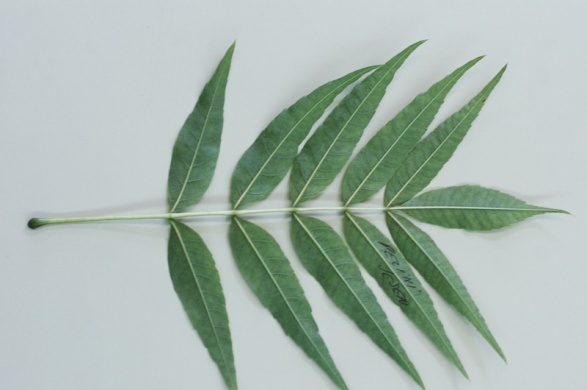 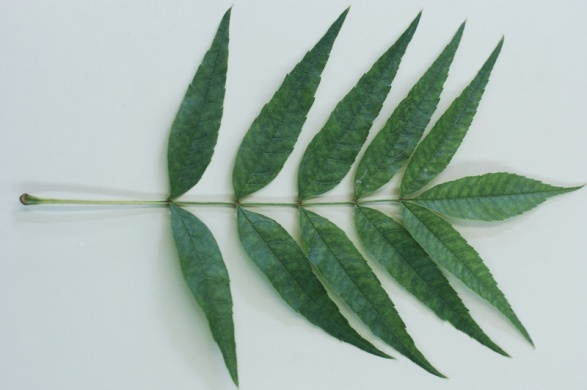 jesen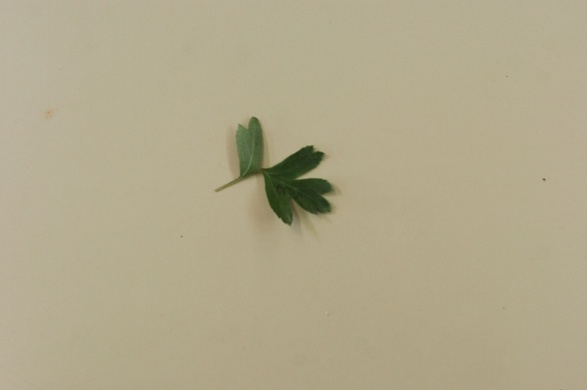 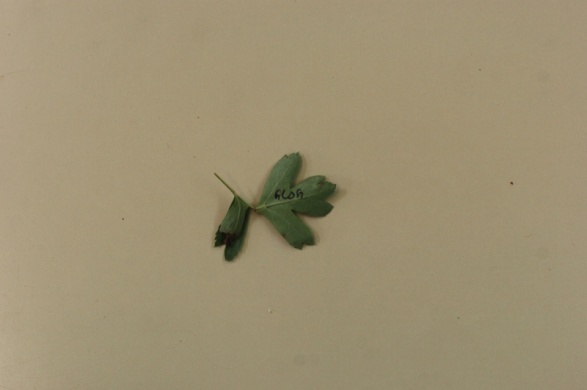 glog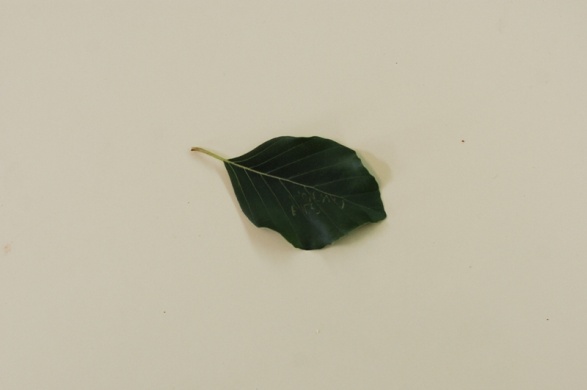 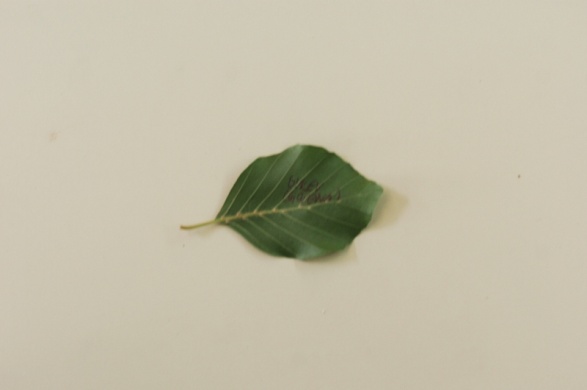 Gojena bukev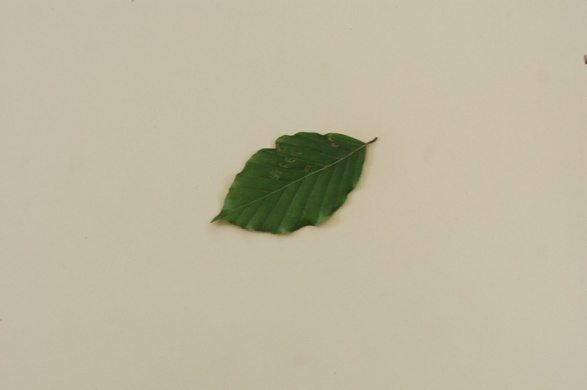 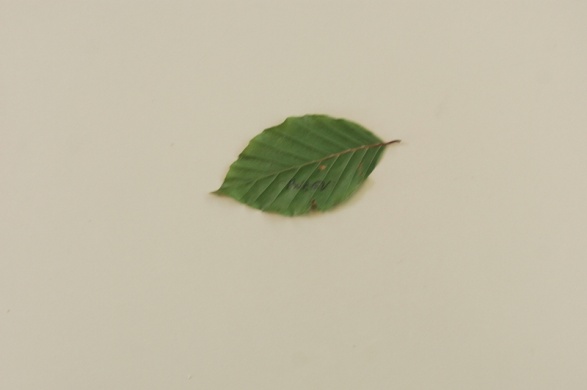 Bukev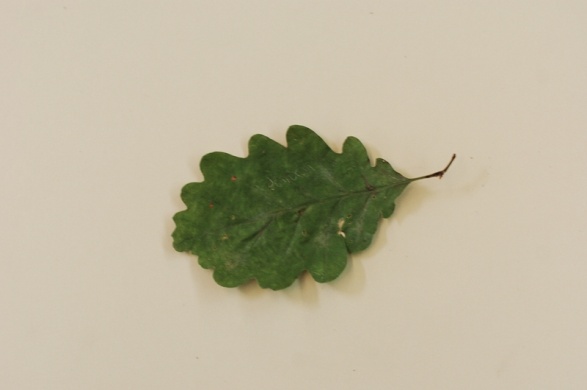 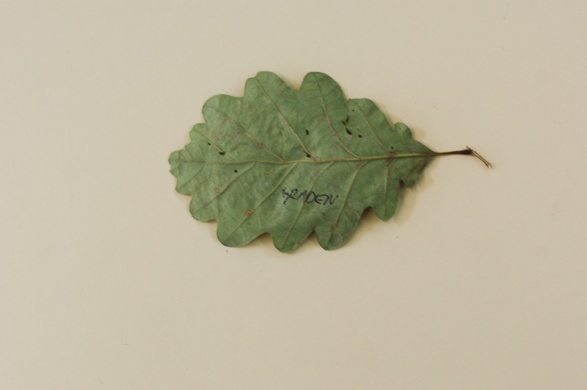 Hrast graden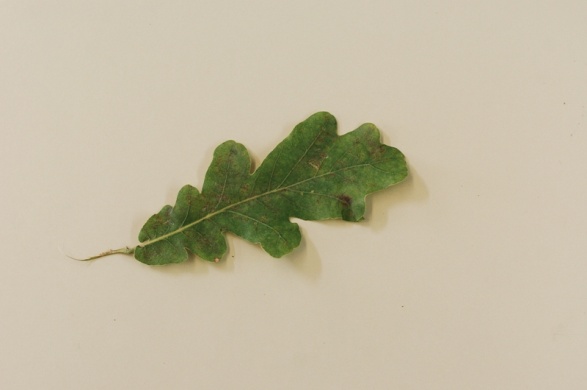 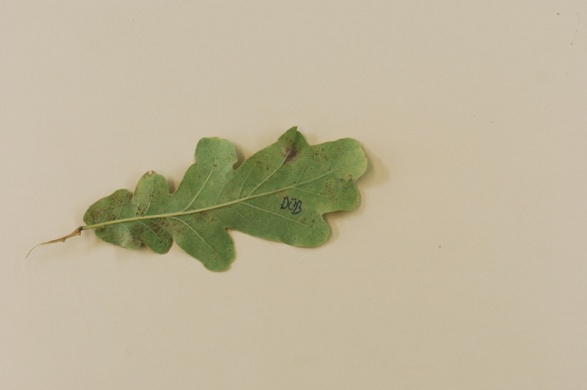 Hrast dob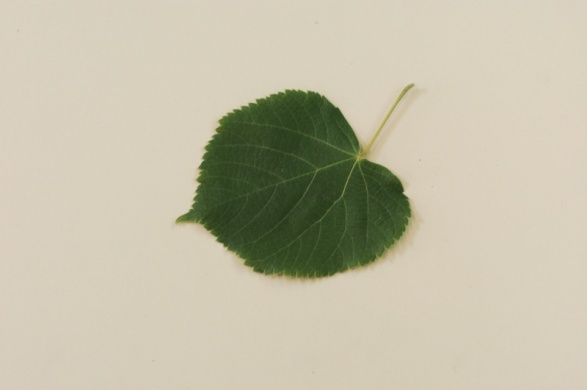 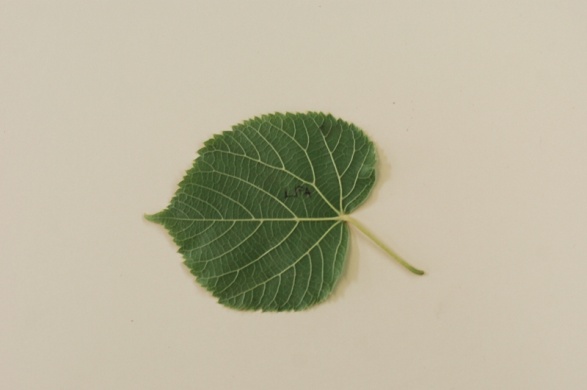 lipa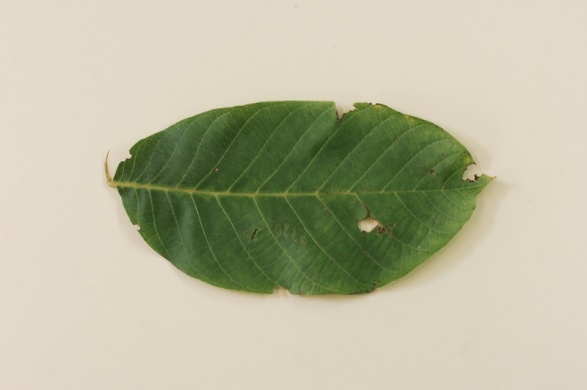 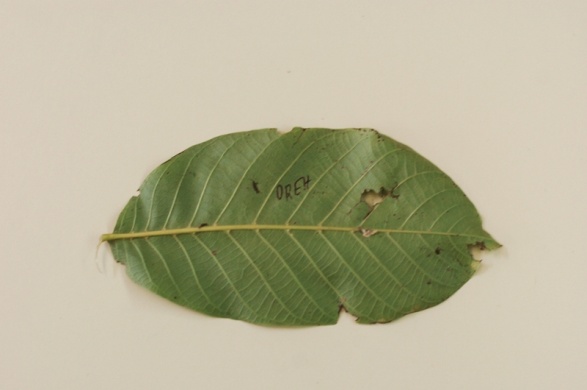 oreh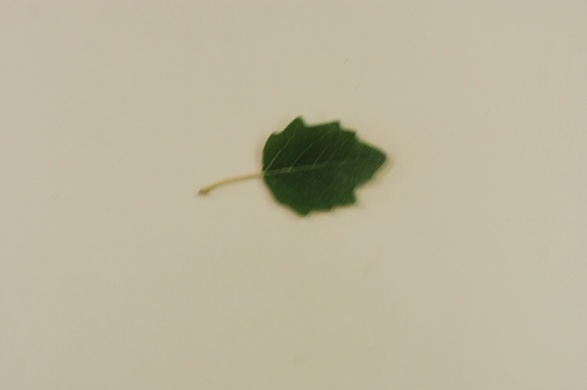 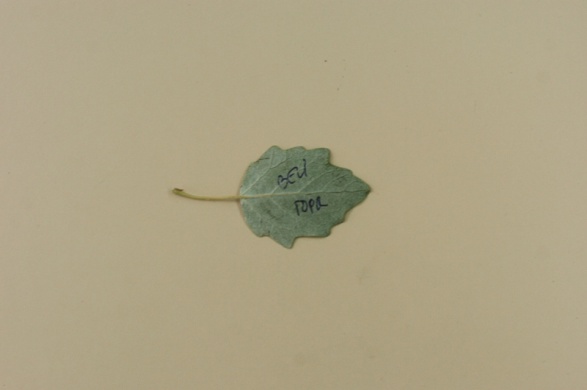 Beli topol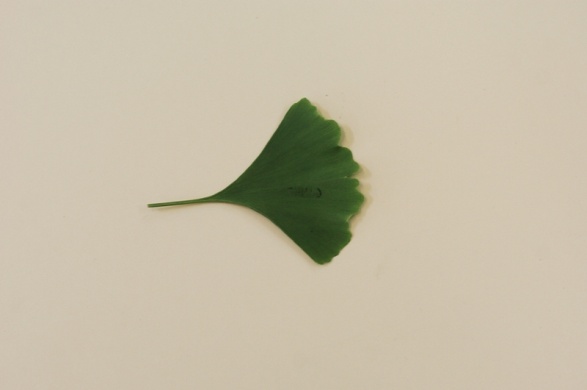 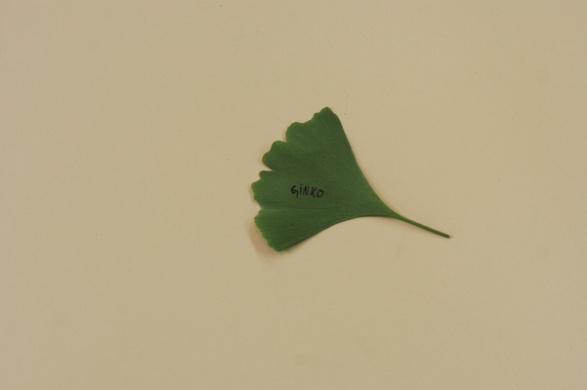 Dvokrpi ginko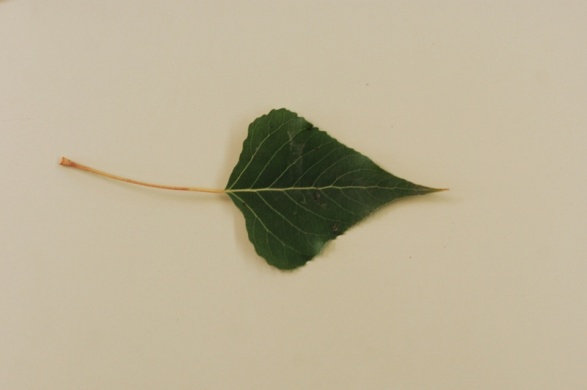 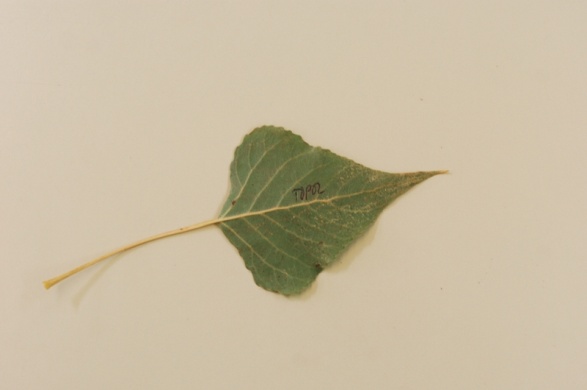 topol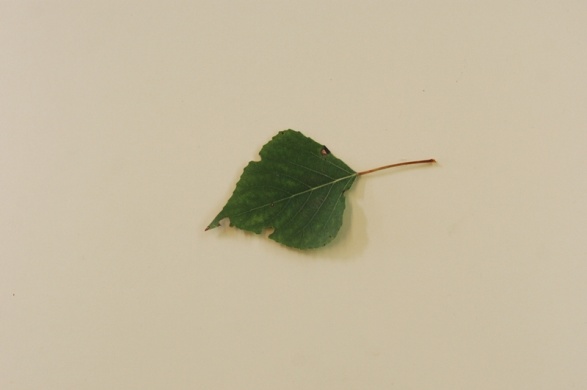 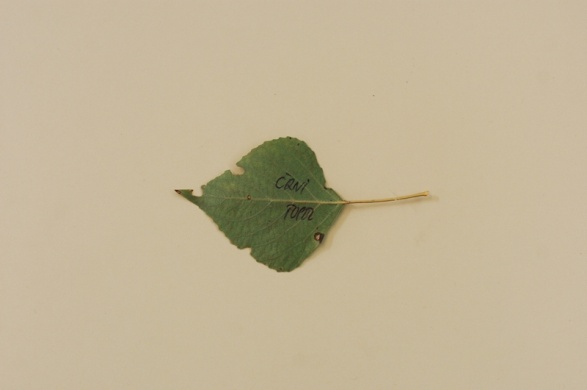 Črni topol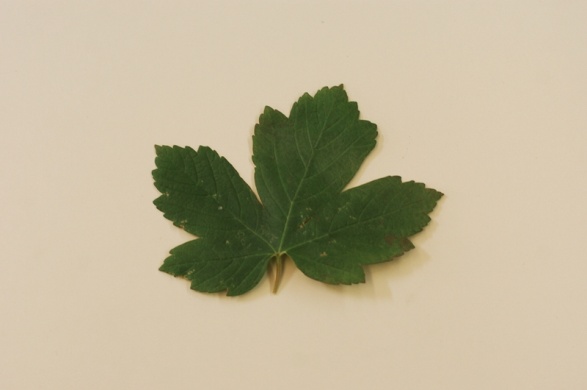 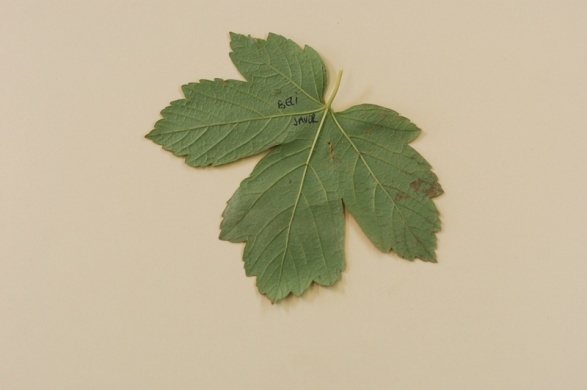 Beli javor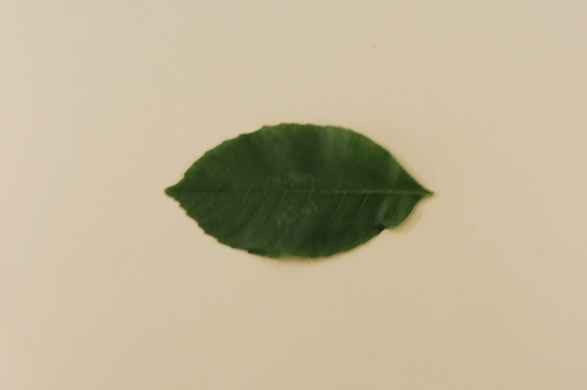 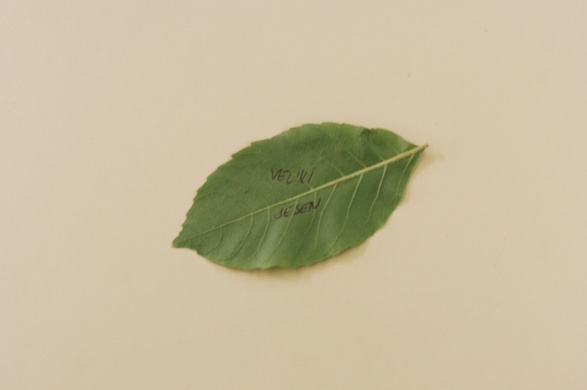 Veliki jesen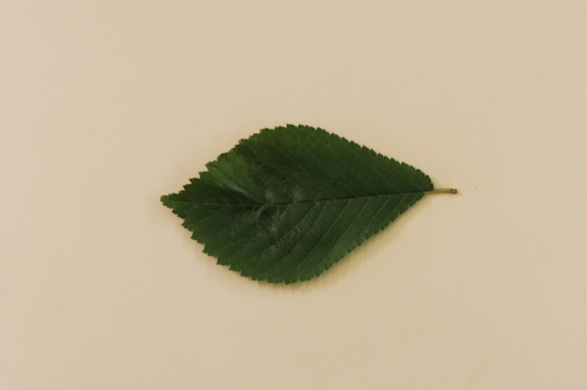 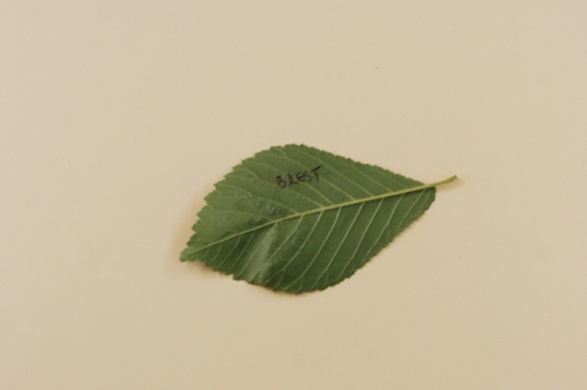 brest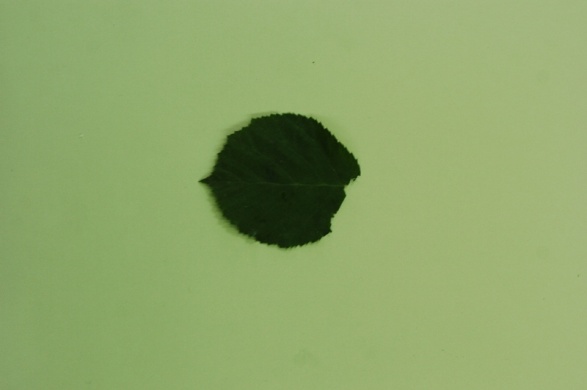 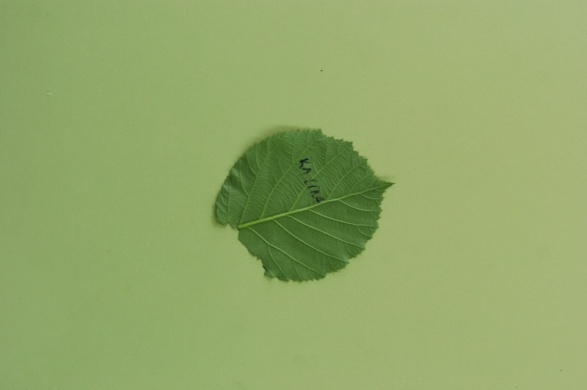 kalina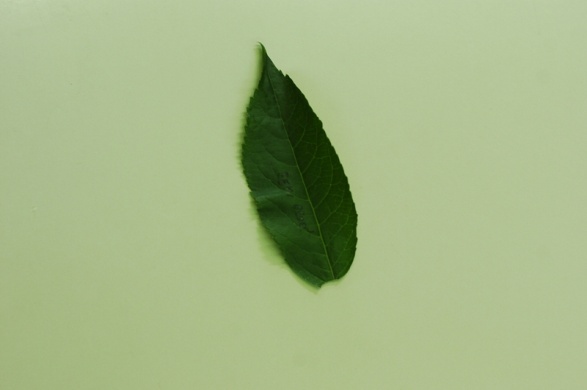 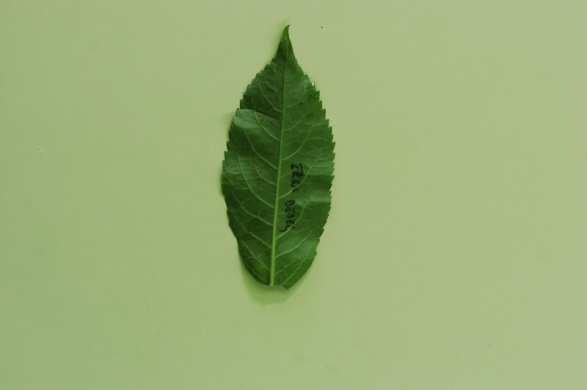 Črni bezeg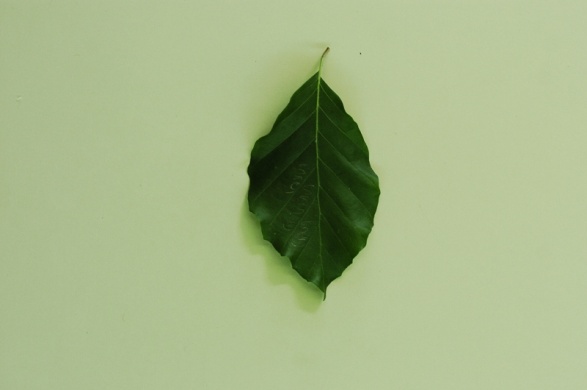 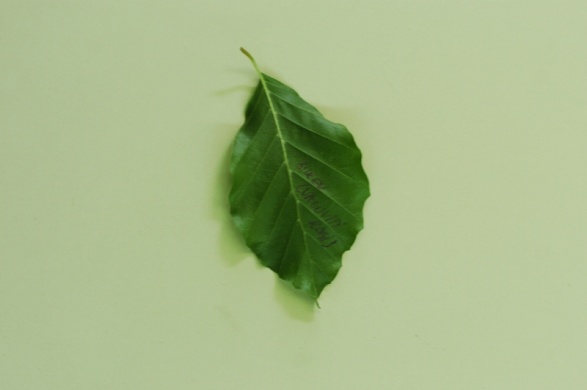 Bukev – valoviti rob!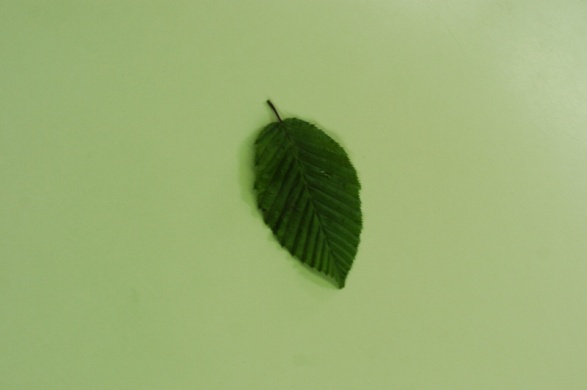 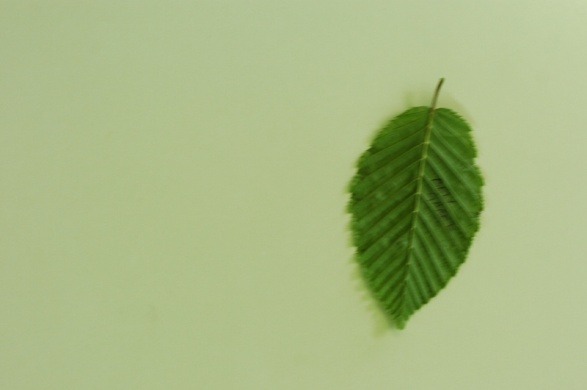 Beli gaber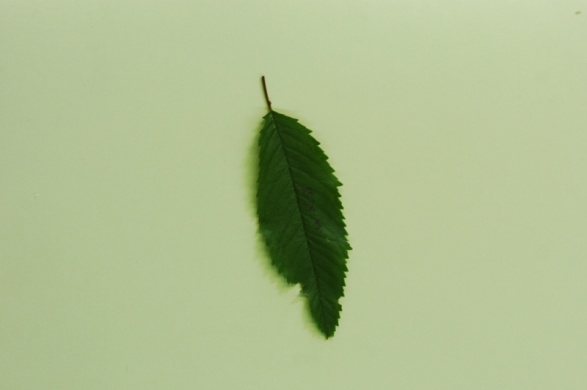 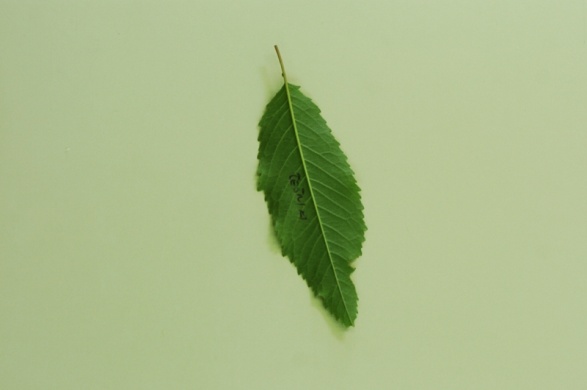 češnja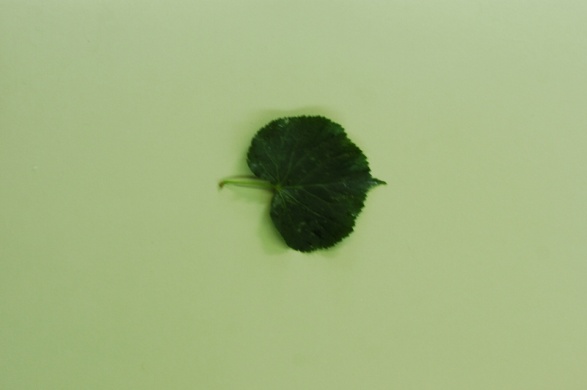 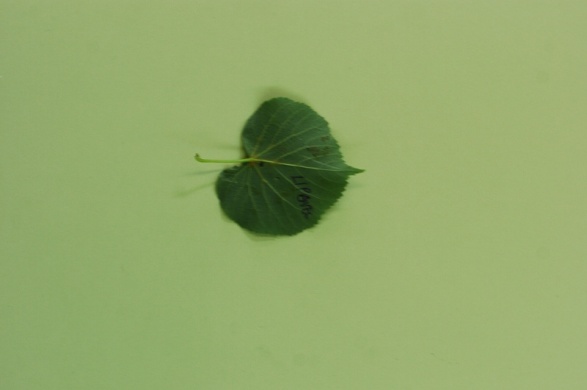 lipovec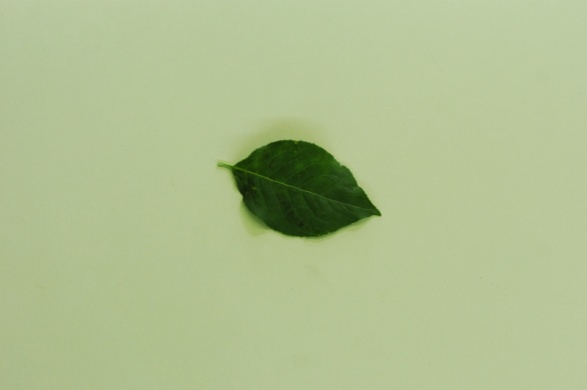 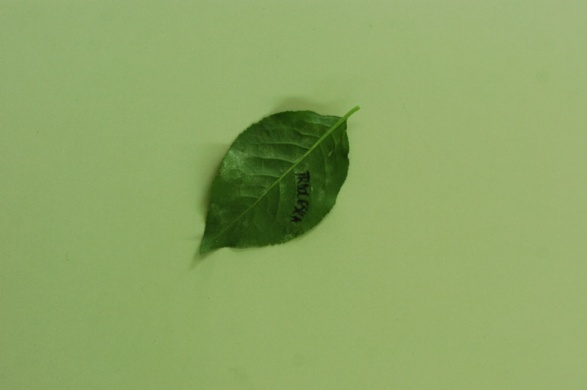 trdoleska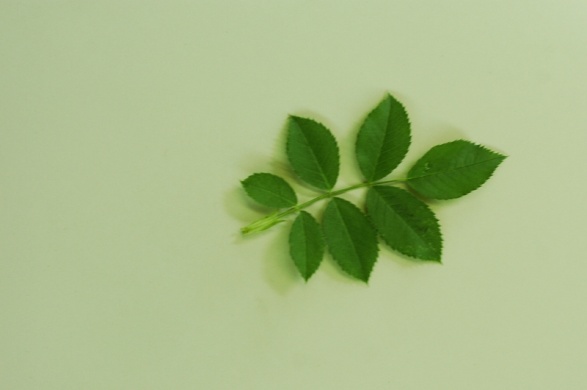 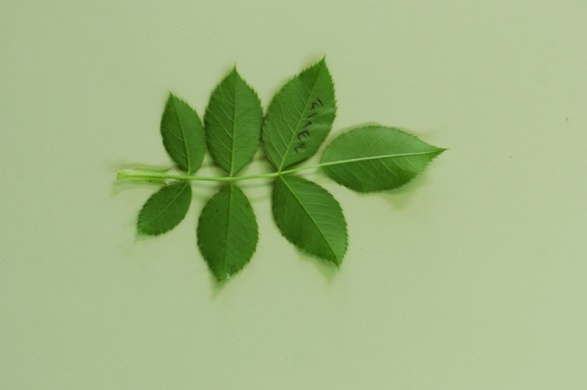 šipek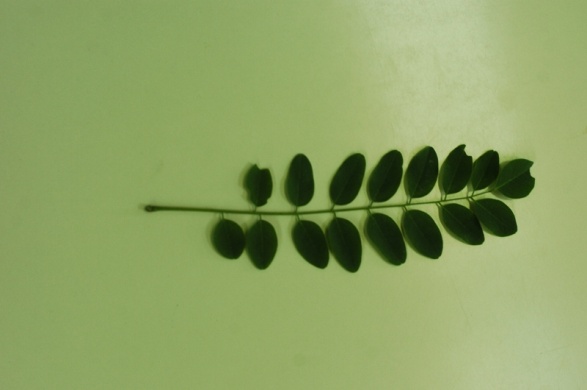 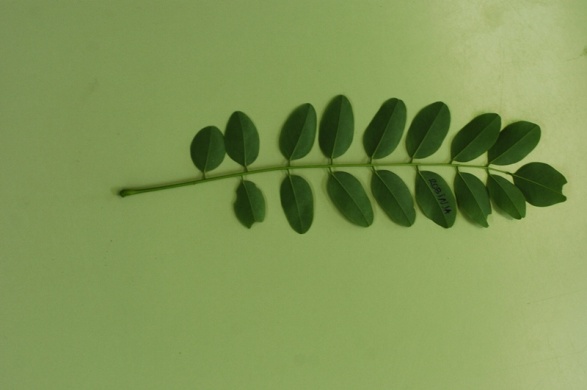 robinja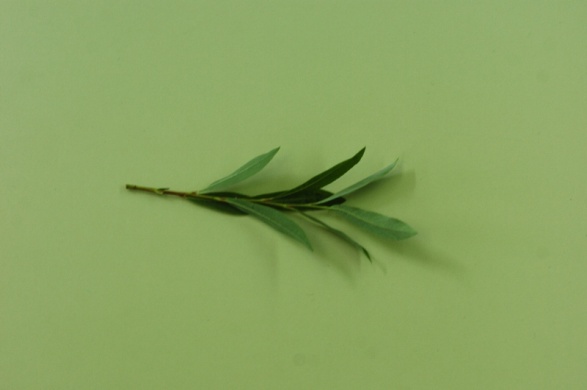 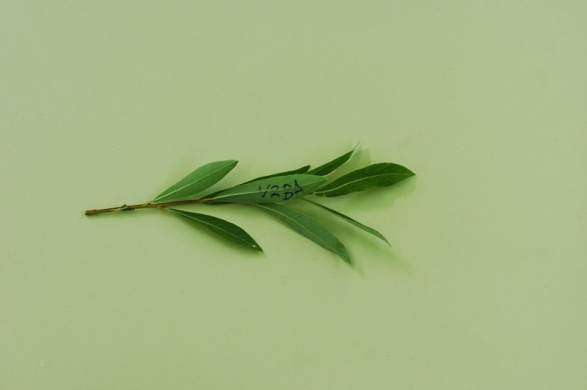 vrba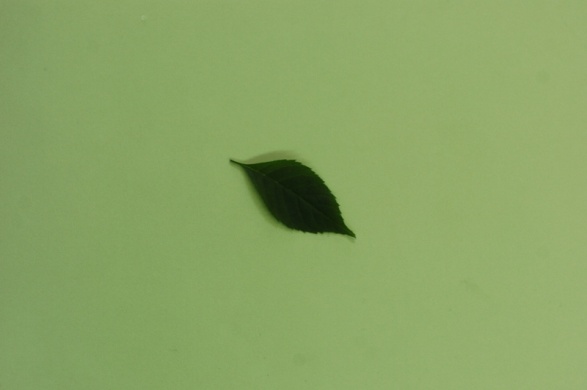 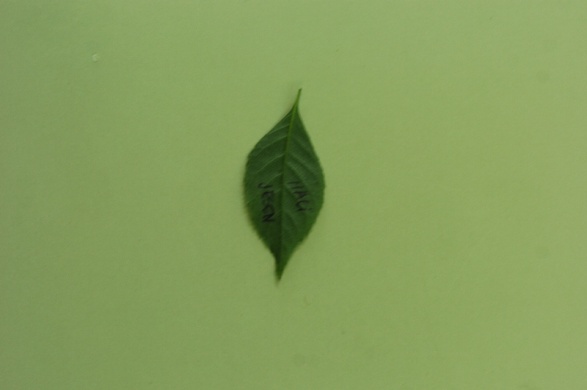 Mali jesen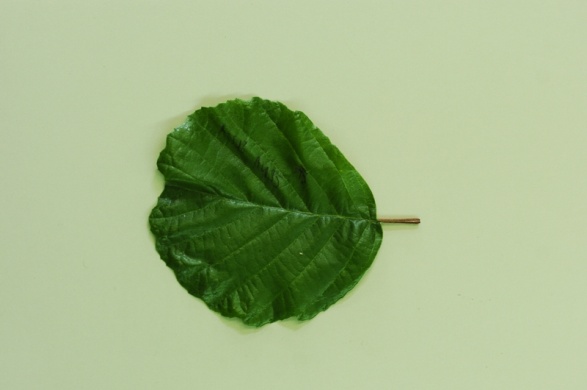 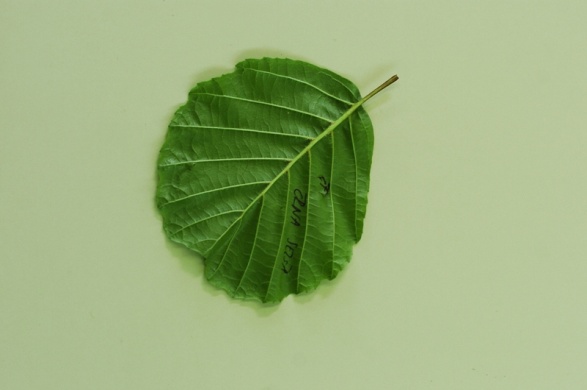 Črna jelša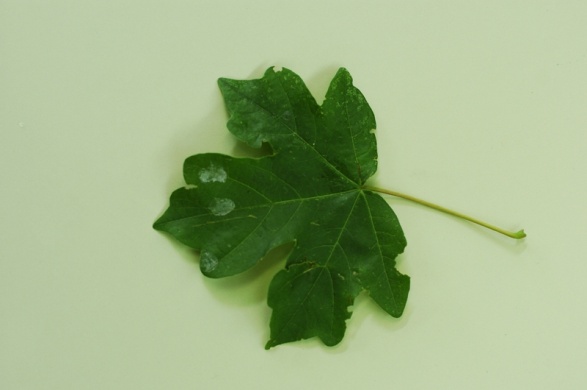 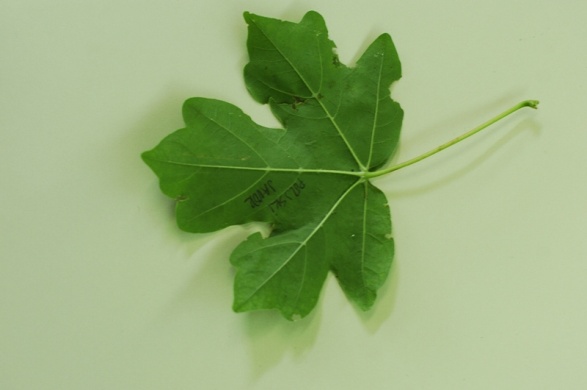 Poljski javor - platana